ПРОТОКОЛ № _____Доп. Вр.                    в пользу                                           Серия 11-метровых                    в пользу                                            Подпись судьи : _____________________ /_________________________ /ПредупрежденияУдаленияПредставитель принимающей команды: ______________________ / _____________________ Представитель команды гостей: _____________________ / _________________________ Замечания по проведению игры ______________________________________________________________________________________________________________________________________________________________________________________________________________________________________________________________________________________________________________________________________________________________________________________________________________________________________________________________________________________________________________________________Травматические случаи (минута, команда, фамилия, имя, номер, характер повреждения, причины, предварительный диагноз, оказанная помощь): _________________________________________________________________________________________________________________________________________________________________________________________________________________________________________________________________________________________________________________________________________________________________________________________________________________________________________Подпись судьи:   _____________________ / _________________________Представитель команды: ______    __________________  подпись: ___________________    (Фамилия, И.О.)Представитель команды: _________    _____________ __ подпись: ______________________                                                             (Фамилия, И.О.)Лист травматических случаевТравматические случаи (минута, команда, фамилия, имя, номер, характер повреждения, причины, предварительный диагноз, оказанная помощь)_______________________________________________________________________________________________________________________________________________________________________________________________________________________________________________________________________________________________________________________________________________________________________________________________________________________________________________________________________________________________________________________________________________________________________________________________________________________________________________________________________________________________________________________________________________________________________________________________________________________________________________________________________________________________________________________________________________________________________________________________________________________________________________________________________________________________________________________________________________________________________________________________________________________________________________________________________________________________________________________________________________________________________________________________________________________________________________________________________________________________________________Подпись судьи : _________________________ /________________________/ 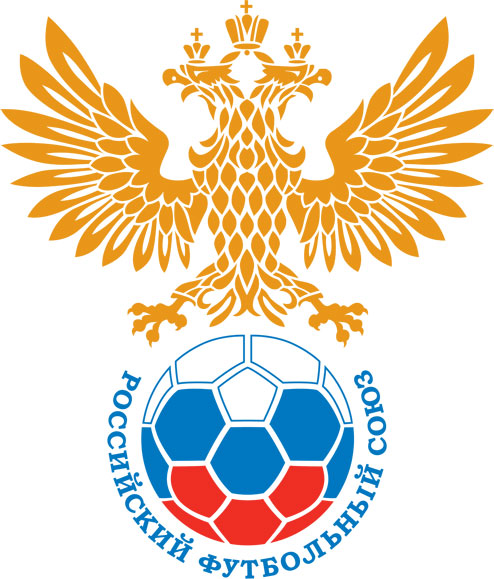 РОССИЙСКИЙ ФУТБОЛЬНЫЙ СОЮЗМАОО СФФ «Центр»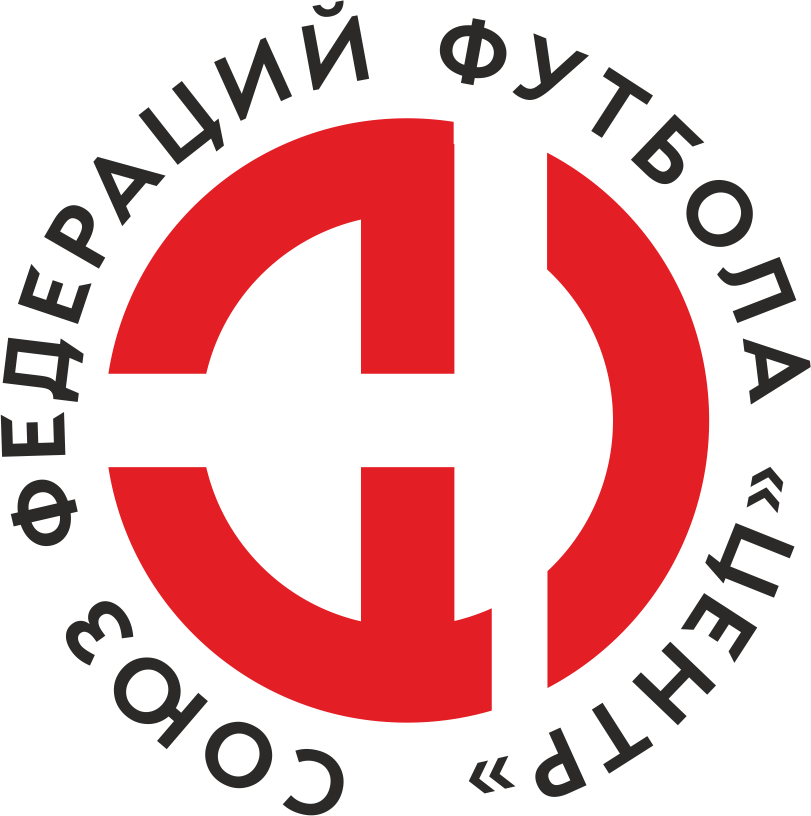    Первенство России по футболу среди команд III дивизиона, зона «Центр» _____ финала Кубка России по футболу среди команд III дивизиона, зона «Центр»Стадион «Центральный им. В.И. Ленина» (Орёл)Дата:31 августа 2019Русичи-Орёл (Орёл)Русичи-Орёл (Орёл)Русичи-Орёл (Орёл)Русичи-Орёл (Орёл)Тамбов-М (Тамбов)Тамбов-М (Тамбов)команда хозяевкоманда хозяевкоманда хозяевкоманда хозяевкоманда гостейкоманда гостейНачало:16:00Освещение:ЕстественноеЕстественноеКоличество зрителей:500Результат:3:0в пользуРусичи-Орёл (Орёл)1 тайм:1:0в пользув пользу Русичи-Орёл (Орёл)Судья:Косматых Сергей  (Воронеж)кат.1 помощник:Шварц Денис (Смоленск)кат.2 помощник:Авдеев Никита (Смоленск)кат.Резервный судья:Резервный судья:Махрин Виктор (Орел)кат.Инспектор:Рязанцев Павел Михайлович (Курск)Рязанцев Павел Михайлович (Курск)Рязанцев Павел Михайлович (Курск)Рязанцев Павел Михайлович (Курск)Делегат:СчетИмя, фамилияКомандаМинута, на которой забит мячМинута, на которой забит мячМинута, на которой забит мячСчетИмя, фамилияКомандаС игрыС 11 метровАвтогол1:0Даниил УмрихинРусичи-Орёл (Орёл)222:0Павел Кадушкин Русичи-Орёл (Орёл)643:0Артём ЛукшаРусичи-Орёл (Орёл)68Мин                 Имя, фамилия                          КомандаОснованиеРОССИЙСКИЙ ФУТБОЛЬНЫЙ СОЮЗМАОО СФФ «Центр»РОССИЙСКИЙ ФУТБОЛЬНЫЙ СОЮЗМАОО СФФ «Центр»РОССИЙСКИЙ ФУТБОЛЬНЫЙ СОЮЗМАОО СФФ «Центр»РОССИЙСКИЙ ФУТБОЛЬНЫЙ СОЮЗМАОО СФФ «Центр»РОССИЙСКИЙ ФУТБОЛЬНЫЙ СОЮЗМАОО СФФ «Центр»РОССИЙСКИЙ ФУТБОЛЬНЫЙ СОЮЗМАОО СФФ «Центр»Приложение к протоколу №Приложение к протоколу №Приложение к протоколу №Приложение к протоколу №Дата:31 августа 201931 августа 201931 августа 201931 августа 201931 августа 2019Команда:Команда:Русичи-Орёл (Орёл)Русичи-Орёл (Орёл)Русичи-Орёл (Орёл)Русичи-Орёл (Орёл)Русичи-Орёл (Орёл)Русичи-Орёл (Орёл)Игроки основного составаИгроки основного составаЦвет футболок: Белые       Цвет гетр: ЗеленыеЦвет футболок: Белые       Цвет гетр: ЗеленыеЦвет футболок: Белые       Цвет гетр: ЗеленыеЦвет футболок: Белые       Цвет гетр: ЗеленыеНЛ – нелюбительНЛОВ – нелюбитель,ограничение возраста НЛ – нелюбительНЛОВ – нелюбитель,ограничение возраста Номер игрокаЗаполняется печатными буквамиЗаполняется печатными буквамиЗаполняется печатными буквамиНЛ – нелюбительНЛОВ – нелюбитель,ограничение возраста НЛ – нелюбительНЛОВ – нелюбитель,ограничение возраста Номер игрокаИмя, фамилияИмя, фамилияИмя, фамилия16Максим Сафонов  Максим Сафонов  Максим Сафонов  10Андрей Мирошкин Андрей Мирошкин Андрей Мирошкин 24Павел Кадушкин  Павел Кадушкин  Павел Кадушкин  27Александр Васюков  Александр Васюков  Александр Васюков  49Александр Кванин Александр Кванин Александр Кванин 99Егор Ручкин  Егор Ручкин  Егор Ручкин  5Дмитрий Меркулов Дмитрий Меркулов Дмитрий Меркулов 11Иван Щербаков Иван Щербаков Иван Щербаков 20Артём Лукша (к)Артём Лукша (к)Артём Лукша (к)14Даниил Умрихин Даниил Умрихин Даниил Умрихин 19Данила Алехин Данила Алехин Данила Алехин Запасные игроки Запасные игроки Запасные игроки Запасные игроки Запасные игроки Запасные игроки 1Антон Александрин Антон Александрин Антон Александрин 2Александр Дурнев Александр Дурнев Александр Дурнев 22Илья УспенскийИлья УспенскийИлья Успенский6Роберти АлександриаРоберти АлександриаРоберти Александриа15Михаил Морозов Михаил Морозов Михаил Морозов 86Никита НовиковНикита НовиковНикита Новиков31Никита КрасовНикита КрасовНикита Красов4Дмитрий Копылов Дмитрий Копылов Дмитрий Копылов 38Максим Серегин Максим Серегин Максим Серегин Тренерский состав и персонал Тренерский состав и персонал Фамилия, имя, отчествоФамилия, имя, отчествоДолжностьДолжностьТренерский состав и персонал Тренерский состав и персонал 1Тренерский состав и персонал Тренерский состав и персонал 234567ЗаменаЗаменаВместоВместоВместоВышелВышелВышелВышелМинМинСудья: _________________________Судья: _________________________Судья: _________________________11Дмитрий МеркуловДмитрий МеркуловДмитрий МеркуловДмитрий Копылов Дмитрий Копылов Дмитрий Копылов Дмитрий Копылов 464622Данила АлехинДанила АлехинДанила АлехинМаксим Серегин Максим Серегин Максим Серегин Максим Серегин 5757Подпись Судьи: _________________Подпись Судьи: _________________Подпись Судьи: _________________33Павел Кадушкин Павел Кадушкин Павел Кадушкин Роберти АлександриаРоберти АлександриаРоберти АлександриаРоберти Александриа7777Подпись Судьи: _________________Подпись Судьи: _________________Подпись Судьи: _________________44Даниил УмрихинДаниил УмрихинДаниил УмрихинНикита КрасовНикита КрасовНикита КрасовНикита Красов818155Андрей МирошкинАндрей МирошкинАндрей МирошкинИлья УспенскийИлья УспенскийИлья УспенскийИлья Успенский848466Артём ЛукшаАртём ЛукшаАртём ЛукшаНикита НовиковНикита НовиковНикита НовиковНикита Новиков848477Егор Ручкин Егор Ручкин Егор Ручкин Михаил Морозов Михаил Морозов Михаил Морозов Михаил Морозов 8787        РОССИЙСКИЙ ФУТБОЛЬНЫЙ СОЮЗМАОО СФФ «Центр»        РОССИЙСКИЙ ФУТБОЛЬНЫЙ СОЮЗМАОО СФФ «Центр»        РОССИЙСКИЙ ФУТБОЛЬНЫЙ СОЮЗМАОО СФФ «Центр»        РОССИЙСКИЙ ФУТБОЛЬНЫЙ СОЮЗМАОО СФФ «Центр»        РОССИЙСКИЙ ФУТБОЛЬНЫЙ СОЮЗМАОО СФФ «Центр»        РОССИЙСКИЙ ФУТБОЛЬНЫЙ СОЮЗМАОО СФФ «Центр»        РОССИЙСКИЙ ФУТБОЛЬНЫЙ СОЮЗМАОО СФФ «Центр»        РОССИЙСКИЙ ФУТБОЛЬНЫЙ СОЮЗМАОО СФФ «Центр»        РОССИЙСКИЙ ФУТБОЛЬНЫЙ СОЮЗМАОО СФФ «Центр»Приложение к протоколу №Приложение к протоколу №Приложение к протоколу №Приложение к протоколу №Приложение к протоколу №Приложение к протоколу №Дата:Дата:31 августа 201931 августа 201931 августа 201931 августа 201931 августа 201931 августа 2019Команда:Команда:Команда:Тамбов-М (Тамбов)Тамбов-М (Тамбов)Тамбов-М (Тамбов)Тамбов-М (Тамбов)Тамбов-М (Тамбов)Тамбов-М (Тамбов)Тамбов-М (Тамбов)Тамбов-М (Тамбов)Тамбов-М (Тамбов)Игроки основного составаИгроки основного составаЦвет футболок: Синие   Цвет гетр:  СиниеЦвет футболок: Синие   Цвет гетр:  СиниеЦвет футболок: Синие   Цвет гетр:  СиниеЦвет футболок: Синие   Цвет гетр:  СиниеНЛ – нелюбительНЛОВ – нелюбитель,ограничение возрастаНЛ – нелюбительНЛОВ – нелюбитель,ограничение возрастаНомер игрокаЗаполняется печатными буквамиЗаполняется печатными буквамиЗаполняется печатными буквамиНЛ – нелюбительНЛОВ – нелюбитель,ограничение возрастаНЛ – нелюбительНЛОВ – нелюбитель,ограничение возрастаНомер игрокаИмя, фамилияИмя, фамилияИмя, фамилия1Даниила Косенков Даниила Косенков Даниила Косенков 25Максим Перегудов (к)Максим Перегудов (к)Максим Перегудов (к)18Илья Герасимов Илья Герасимов Илья Герасимов 24Никита Теселкин Никита Теселкин Никита Теселкин 26Данила Живилков Данила Живилков Данила Живилков 10Алексей Попов Алексей Попов Алексей Попов 5Алексей Петличев Алексей Петличев Алексей Петличев 9Кирилл Лосев Кирилл Лосев Кирилл Лосев 30Иван Овсянников Иван Овсянников Иван Овсянников 14Дмитрий Быков Дмитрий Быков Дмитрий Быков 27Тамерлан Сикоев Тамерлан Сикоев Тамерлан Сикоев Запасные игроки Запасные игроки Запасные игроки Запасные игроки Запасные игроки Запасные игроки 19Михаил УсанинМихаил УсанинМихаил Усанин21Кирилл КиселевКирилл КиселевКирилл Киселев11Николай РудаковНиколай РудаковНиколай Рудаков15Тимофей УгрюмовТимофей УгрюмовТимофей Угрюмов16Николай СлавинНиколай СлавинНиколай Славин22Илья КазьминИлья КазьминИлья Казьмин13Вячеслав ШабановВячеслав ШабановВячеслав Шабанов17Сергей КлименкоСергей КлименкоСергей Клименко33Никита КотовНикита КотовНикита КотовТренерский состав и персонал Тренерский состав и персонал Фамилия, имя, отчествоФамилия, имя, отчествоДолжностьДолжностьТренерский состав и персонал Тренерский состав и персонал 1Тренерский состав и персонал Тренерский состав и персонал 234567Замена Замена ВместоВместоВышелМинСудья : ______________________Судья : ______________________11Кирилл ЛосевКирилл ЛосевКирилл Киселев4622Тамерлан СикоевТамерлан СикоевМихаил Усанин70Подпись Судьи : ______________Подпись Судьи : ______________Подпись Судьи : ______________33Дмитрий БыковДмитрий БыковНиколай Рудаков81Подпись Судьи : ______________Подпись Судьи : ______________Подпись Судьи : ______________44Алексей ПоповАлексей ПоповТимофей Угрюмов84556677        РОССИЙСКИЙ ФУТБОЛЬНЫЙ СОЮЗМАОО СФФ «Центр»        РОССИЙСКИЙ ФУТБОЛЬНЫЙ СОЮЗМАОО СФФ «Центр»        РОССИЙСКИЙ ФУТБОЛЬНЫЙ СОЮЗМАОО СФФ «Центр»        РОССИЙСКИЙ ФУТБОЛЬНЫЙ СОЮЗМАОО СФФ «Центр»   Первенство России по футболу среди футбольных команд III дивизиона, зона «Центр» _____ финала Кубка России по футболу среди футбольных команд III дивизиона, зона «Центр»       Приложение к протоколу №Дата:31 августа 2019Русичи-Орёл (Орёл)Тамбов-М (Тамбов)команда хозяевкоманда гостей